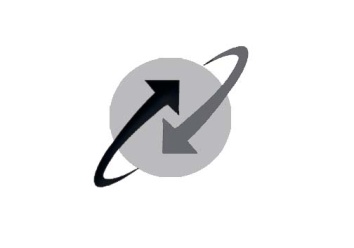 Bharat Sanchar Nigam Limited (Electrical Wing)O/o The Executive Engineer (E)BSNL Electrical Division-I No.22, Kellys Road,Chennai - 600010.Office: 044-26470405, 26470123 Fax: 044-2647 0406E-mail: ee1chennai@gmail.comE-TENDER DOCUMENTNme of work: Providing CAMC of Fire fighting and AFD system at TE Flower bazaar, Chennai. (2022-24)NIT No:      36/ EEE/ED-I/CH/2022-23Date of opening : 30-08-2022 15: 30 hrsThis tender document contains 34 (thirty four) pages only.For E Tender Helpdesk Pls Contact: https:// etenders.gov.in. Ph: 0120-4200462/4001002/4001005/6277787 Mail Id: support-eproc@nic.inINDEXINFORMATION AND INSTRUCTIONS FOR BIDDERS FOR E-TENDERING FORMING PART OF NIT AND TO BE POSTED ON WEBSITEThe Executive Engineer (Elect), BSNL, Electrical Division-I, Chennai on behalf of the CMD, Bharat Sanchar Nigam Limited, invites online Item rate bids from eligible bidders in Single bid system for the following work: ELIGIBILITY CRITERIA (a) Financial Norms:Average annual turnover during the last 3 years, ending 31st March of the previous financial year, should be at least 30% of the estimated cost put to tender.(b) Physical Norms:1) BSNL enlisted contractors in Electrical category of respective class as per their tendering limits and having valid HT licence .                                                           (OR)2) Experience of having successfully completed similar works in BSNL/Central Govt/State Govt/Public sector under takings  during last 7 years ending last day of the month previous to the one in which applications are invited should be either of the following :-Three similar successfully completed works costing not less than the amount equal to 40% of the estimated cost put to tender.                                                    (OR)Two similar successfully completed works costing not less than the amount equal to 60% of the estimated cost put to tender.                                                    (OR)One similar successfully completed work costing not less than the amount equal to 80% of the estimated cost put to tender.By Similar work means, Operation and/or maintenance of Electromechanical services with wet riser as one of the service / Maintenance or AMC of wet riser.   IMPORTANT NOTE:1. The self-attested copies of the following documents shall be scanned and uploaded to the e-tendering website within the period of tender submission. Online bid documents submitted by intending bidders shall be opened only of those bidders, who have scanned and uploaded the following documents (and whose uploaded documents are found to be in order), otherwise the bid will not be opened and shall lead to disqualification.Tender Fee in the prescribed formatEMD in the prescribed format (Declaration as per Annexure III)Certificate of Financial Turnover from Chartered Accountant (Not applicable for BSNL enlisted Electrical contractors)Documents fulfilling Eligibility criteria (Please note that in case the bidder is authorised by the manufacturer, the original authorisation letter is to be scanned and uploaded)Enlistment certificate issued by BSNL,  if applicableValid HT Electrical license issued by licensing authority, Govt. of Tamil NaduGST Registration Number Details, as applicablePAN CardEPF and ESI Registration certificate (if applicable)Undertaking to abide by EW-6 and EW-8 (Form ‘A’)Undertaking regarding EPF and ESI provisions (Form ‘B’)Certificate of work experience issued by client department (Form ‘C’) if applicableUndertaking regarding No Near relative working certificate (Form ‘D’)      Not uploading the above documents, (even if the documents are submitted physically) shall lead to disqualification.2. The Physical Tender Fee, EMD, the original authorisation letter by the manufacturer (wherever applicable), (the scanned copies of which are uploaded) shall be deposited in the tender box available in the office of  tender opening authority, by the bidder on or before the tender opening date , failing which the tender will not be considered for further processing.      BSNL EW-6Bharat Sanchar Nigam LimitedElectrical Wing     Electrical Division: ED-I, Chennai				Sub Division: ESD VI, ChennaiItem rate tenders on single bid system are invited on behalf of CMD, BSNL for the work Name of work :  Providing CAMC of Fire fighting and AFD system at TE Flower bazaar, Chennai. (2022-24) ” from the eligible bidders as per NIT notification. The enlistment of the bidders should be valid on the opening date of tender. In case the date of opening of tender is extended, the enlistment of bidder should be valid on the original date of opening of tender. Intending bidder is eligible to submit the bid provided that he has definite proof from the appropriate authority, which shall be to the satisfaction of the competent authority as per the eligibility conditions mentioned in the NIT notification page.The work is estimated to cost Rs.209688/-(Excluding GST) Agreement shall be drawn with the successful bidder on prescribed form as amended up to the date of opening of tender. Bidder shall quote his rates as per various terms and conditions of the said form which will form part of the agreement.The time allowed for carrying out the work will be 24 months from the 10th day after the date of written order to commence the work.The site for the work is available / or the site for the works shall be made available in parts. The successful bidder shall execute the work in coordination with other agencies working in the campus.The bid documents consisting of plans, specifications, the schedule of quantities of various types of items to be executed and the set of terms and conditions of the contract to be complied with and other necessary documents can be seen and downloaded from website https://etenders.gov.in at free of cost. The BSNL EW-8 document can be seen from the web site www.chennai.bsnl.co.in at free of cost.After submission of the bid, the bidder can re-submit revised bid any number of times but before last time and date of submission of tender as notified. While submitting the revised bid, bidder can revise the rate of one or more item(s) any number of times (he need not re-enter rate of all the items) but before last time and date of submission of tender as notified. The Tender Fee in the form of Demand Draft issued by the Nationalized / Scheduled bank authorized by the Reserve Bank of India, drawn in favour of BSNL, CHENNAI TELPHONES payable at CHENNAI shall be scanned & uploaded in the e-tendering website within the period of tender submission. The validity of the tender cost in the form of DD shall be 60 days from the date of opening. The Earnest money deposit (EMD) in the form of Demand Draft / FDR / BG (BG is only for Air Conditioning, Diesel Engine Alternator, Lifts, and Sub Station works wherever the amount of EMD is more than Rs.20,000)/ CDR of a  nationalized / scheduled bank authorized by the Reserve Bank of India, drawn in favour  of BSNL, CHENNAI TELPHONES payable at CHENNAI shall be scanned & uploaded in the e-tendering website within the period of tender submission. The validity of the EMD in the form of DD shall be 60 days from the date of opening. If the EMD is in the form of CDR/FDR/BG, the validity shall be 180 days from the date of opening. In case of L1 bidder, the validity of CDR/FDR/BG is to be extended up to the observation period as that of the Performance guarantee / Security deposit.The Physical TENDER COST and EMD of which the scanned copy is uploaded shall be deposited by all the bidders before 3:00 PM on the tender opening date, failing which the tender shall not be opened.Interested bidder who wishes to participate in the bid shall pay the e-tender processing fee to M/s. ITI Limited through their e-gateway by credit / debit card / internet banking / RTGS / NEFT facility. ) [CLAUSE DELETED]All the documents as specified in the tender document shall be scanned and uploaded to the e-Tendering website within the period of bid submission.Online bid documents submitted by intending bidders shall be opened only of those bidders, who have deposited e-Tender Processing Fee with M/s ITI Limited and Earnest Money Deposit and other documents fulfilling eligibility criteria, scanned and uploaded are found in order.The last date for online submission of bid is    30 - 08  -2022  up to 3:00 PM and the bid submitted shall be opened at 03:30 on PM   - 30  08 -2022. If a holiday is declared on the tender opening day, the tender will be opened on the next working day. The e-Tender processing fee is non-refundable. Performance  Guarantee: The  bidder  is  required  to  furnish  Performance  guarantee  for  an amount equal to 5% of the contract value in the form of bank guarantee/CDR/FDR/DD (of a   nationalized/ Scheduled  Bank  in a  standard  format)  within  two  weeks  from  the  date of  issue  of  acceptance  letter. This period can be further extended by the Engineer-in-charge up to a maximum period of two weeks on written request of Bidder. The validity period of the performance security in the form of performance bank guarantee shall be: Three Months from the date of actual completion of work, for AMC works; and One year from the date of actual completion of work for all other works. In case the bidder fails to deposit the said performance guarantee within the stipulated period, including the extended period if any, the Earnest Money deposited by the bidder shall be forfeited automatically without any notice to the bidder and the bidder will not be allowed to participate in the re tendering for the same work. Security Deposit: In addition to Performance guarantee stated above, a sum @ 10% of the gross amount of the bill shall be deducted from each running bill of the contractor till the sum be deducted with the sum already deposited as earnest money, will amount to security deposit of 5% of the contract value of the work.   The security deposit shall be released after an observation period as follows: Three Months from the date of actual completion of work, for AMC works; and One year from the date of actual completion of work for all other works.   In case any discrepancy is noticed in the documents as uploaded at the time of submission of the bid online, then the bid submitted shall become invalid and the BSNL shall,  without prejudice to any other right or remedy, be at liberty  to  forfeit  50%  of  the  said  earnest  money  as  aforesaid.  Further, the bidder shall not be allowed to participate in the retendering process of the work.Intending bidders are advised to inspect and examine the site and its surroundings and satisfy themselves before submitting their tenders, the form and nature of the site, the means of access to the site, the accommodation they may require and in general shall themselves obtain all necessary information as to risks, contingencies and other circumstances which may influence or affect their tender. A bidder shall be deemed to have full knowledge of the site whether he inspects it or not and no extra charge consequent on any misunderstanding or otherwise shall be allowed. The bidder shall be responsible for arranging and maintaining at his own cost all materials, tools & plants, water, electricity access, facilities for workers and all other services required for executing the work unless otherwise specifically provided for in the contract documents. Submission of a tender by a bidder implies that he has read this notice and all other contract documents and has made himself aware of the scope and specifications of the work to be done and of conditions and rates at which stores, tools and plant, etc. will be issued to him by the BSNL and local conditions and other factors having a bearing on the execution of the work. The competent authority on behalf of the CMD does not bind itself to accept the lowest or any other tender and reserves to itself the authority to reject any or all the tenders received without the assignment of any reason. All tenders in which any of the prescribed condition is not fulfilled or any condition including that of conditional rebate is put forth by the bidder shall be summarily rejected. The competent authority on behalf of CMD reserves to himself the right of accepting the whole or any part of the tender and the bidder shall be bound to perform the same at the rate quoted. Canvassing whether directly or indirectly, in connection with tenders is strictly prohibited and the tenders submitted by the bidders who resort to canvassing will be liable to rejection.Agreement shall be drawn with the successful bidder on prescribed form. Bidder shall quote his rates as per various terms and conditions of the said form, which will form part of the agreement.The bidder should give a certificate as per the following that none of his/her relative is employed in BSNL units as per Form ‘D’. In case of proprietorship firm, certificate will be given by the proprietor and for partnership firm certificate will be given by all the Directors of the company. Near relatives of all BSNL employees either directly recruited or on deputation are prohibited from participation in tenders and execution of works in the different units of BSNL.  The near relatives for this  purpose are defined as: Members of a Hindu Undivided family. They are husband and wife.The  one  is  related  to  the  other  in  the  manner  as  father,  mother,  son(s)  &  son's  wife(daughter-in-law),  Daughter(s)  &  daughter's  husband(son-in-law),  brother(s)  &  brother's wife, sister(s) & sister's husband(brother -in-law).The  company  or firm  or  any  other person  is not  permitted to  tender  for works  in BSNL  unit  in which  his  near  relative(s)  is(are)  posted.  The  unit  is  defined  as  SSA/Circle/Chief Engineer/Chief Archt./Corporate office for non-executive employees and all  SSA in a circle including circle office/Chief Eng./Chief Archt./Corporate office for executive employees (including those called as Gazetted officers at  present). The bidder should give a certificate that none of his/her such near relative is working in the units as defined above where he is going to apply for tender/work, for proprietorship, partnership firms and limited company certificate shall be given by the authorized signatory of the firm. Any breach  of  these conditions  by  the  company  or  firm  or  any  other  person,  the tender/work  will  be cancelled and earnest money/performance guarantee will be forfeited at any stage whenever it is  so noticed. BSNL will not pay any damages to the company or firm or the concerned person. The company or firm or the person will also be debarred for further participation in the concerned unit.No employee in BSNL/ Govt. of India is allowed to work as a contractor for a period of two years of his retirement from service without the prior permission.  The contract is liable  to be cancelled if either  the bidder  or  any  of his  employees is found  at any time  to be  such  a person  who  had  not  obtained  the permission as aforesaid before submission of tender and engagement in the bidders service. The tender for the work shall remain open for acceptance for a period of ninety (90) days from the date of opening of tenders. If any bidder withdraws his tender before the said period or issue of letter of acceptance, whichever is earlier, or makes any modifications in the terms and conditions of the tender which are not acceptable to the BSNL, then the BSNL shall, without prejudice to any other right or remedy, be at liberty to forfeit 50% of the said earnest money as aforesaid. Further the tenderer shall not be allowed to participate in the retendering process of the work.The agency has to comply with the provisions of EPF and miscellaneous provisions Act-1952 and employees provident fund scheme-1952 as amended up to date in respect of labours/employees engaged by them for this work. Any consequence arising due to non- complying of provisions as specified above shall be the sole responsibility of the firm only. The agency shall give an undertaking to this effect as per Form ‘B’.Extension of Validity of tender:  In case, where the letter of award of work cannot be placed within the validity period of the tender, the BSNL can request the bidder to extend the validity of their respective tenders and the Earnest Money deposit by a reasonable period.  In such cases, extension of validity of Earnest Money deposit by 30 days beyond the extended validity date of tender should also be asked for.   While BSNL can make the request for extension, the tenderer is free to either extend the validity or refuse the request to extend the validity.Rates quoted by the contractor shall be firm and shall be valid for the currency of contract. No cost escalation shall be permitted during the currency of contract.This notice inviting tender shall form a part of the contract document. The successful bidder, on acceptance of his tender by the Accepting Authority shall within 15 days from the stipulated date of start of the work, sign the contract consisting of:-  The Notice Inviting Tender, all the documents including additional conditions, specifications and drawings, if any, forming part of the tender as uploaded at the time of invitation of tender, subsequent amendments issued and the rates quoted online at the time of submission of bid and acceptance thereof together with any correspondence leading thereto.Standard BSNL EW-8 form.GENERAL INSTRUCTIONS TO THE BIDDERSThe intending bidder must read the terms and conditions of BSNL-EW 6 carefully. He should only submit his bid, if he considers himself eligible and he is in possession of all the documents required.Information and instructions for bidders posted on website shall form part of bid document.Applicants are advised to keep visiting the above mentioned website from time to time (till the deadline for bid submission) for any updates in respect of the tender documents, if any. Failure to do so shall not absolve the applicant of his liabilities to submit the applications complete in all respect including updates thereof, if any. An incomplete application may be liable for rejection.Those bidders not registered on the website mentioned above, are required to get registered themselves beforehand. The intending bidder must have valid class-III digital signature to submit the bid.On opening date, the bidder can login and see the bid opening process. After opening of bids he will receive the competitor bid sheets.Bidder can upload eligibility documents in the form of JPG format or / and PDF format. Documents uploaded in any other format, which could not be opened may result in non opening of the bids.Bidder must ensure to quote rate of each item. The column meant for quoting rate in figures appears in yellow colour. In addition to this, while selecting any of the cells a warning appears that if any cell is left blank the same shall be treated as “0”.Therefore, if any cell is left blank and no rate is quoted by the bidder, rate of such item shall be treated as “0” (ZERO)Even though any bidder may satisfy the above requirements, he would be liable to disqualification if he has:Made misleading or false representation or deliberately suppressed   the   information   in   the forms,   statements   and enclosures required in the eligibility criteria document.Record of poor performance such as abandoning work, not properly completing the contract, or financial failures / weaknesses etc.If any information furnished by the bidder is found incorrect at a later stage, he shall be liable to be debarred from tendering/taking up of works in BSNL.  The BSNL reserves the right to verify the particulars furnished by the applicant independently.GST and any other tax applicable in respect of this contract as applicable shall be borne by the bidder himself. The bidder shall quote his rates considering all such taxes. The TDS as per the Govt. regulations will be recovered from the contractor.Tender Evaluation :The evaluation and comparison of responsive bids shall be done on the basis of Net cost to BSNL on the prices offered inclusive of packing, forwarding, freight and insurance charges etc., but excluding GST. The bid with lowest net cost as elaborated above will be the L1 bidder.Vendors should furnish the correct GST Rate in the price schedule. If the Input Tax Credit is found to be not admissible at any stage subsequently owing to wrong furnishing of GST Rate, then the vendors will be liable to refund such non-admissible amount, if already paid, along with penalty if charged by the concerned authority.However, pursuant to the constitution (Forty-sixth amendment) act, 1982, if any further tax or levy is imposed by statute, after the last date of receipt of tenders, and the contractors  there upon necessarily and properly pays such taxes/ levies, the contractor shall be reimbursed the amount so paid, provided such payment, if any, is not in the opinion of Superintending engineer (whose decision shall be final and binding) be attributable to delay in execution of work within the control of contractor.The Contractor shall, within a period of 30 days of imposition of any further tax or levy in pursuant to the constitution of (Forty sixth amendment) act 1982 give a written notice thereof to the Engineer-in-charge that the same is given pursuant to this condition, together with all necessary information relating thereto.Bye laws Indemnity against liabilities: The bidder shall comply with all by laws and regulations of the local and statutory authorities having jurisdiction over the works and shall be responsible for payment of all fees and other charges and giving and receiving all necessary notices and keep the Engineer-in-charge informed about the notices issued and received.The bidder shall indemnify the department against all claims in respect of patent rights design, trademark or name of other protected rights in respect of any plant, machine, work or materials used for or in connection with the works or temporary works and from and against all claims demands, proceedings, costs, charges and expenses whatsoever in respect of or in relation thereto.The bidder shall defend all actions arising from such claims and shall himself pay all royalties, License fees, damages, costs and charges of all and every sort that may be legally incurred in respect hereof shall be borne by the bidder.All liabilities / penal recoveries on matters arising out of tax/levies such as incorrect deductions discrepancies in the filing of returns, revised assessments by the concerned authorities etc,. shall be borne by the bidder.   Termination of contract on death of contractor :Without prejudice of any of the rights or remedies under this contract, if the contractor dies, the Engineer in charge on behalf of the BSNL shall have the option of terminating the contract without compensation to the contractor.Indulging of contractor in criminal /antisocial activities and cases  under investigation/charge sheeted by CBI or any other government agencies etc. : If the CBI/Independent External Monitor (IEM) /Income tax/ Sales Tax /GST/Central Excise/Custom Departments recommend such a course - Action will be taken as per the directions of CBI or concerned department.As a general notion, the terms and conditions/instructions contained in various pages of this document are addressed assuming the bidder as ‘Male’. However, the same shall remain and assumed to be addressed in case of ‘Female’ bidder also, except for the  gender centric  words, which shall be ‘female’ centric at appropriate places.Factory Visit: The contractor has to arrange for a factory visit by the DISCOM official accompanied by a BSNL representative. No extra charges for the same shall be paid.                                                                                                        FORM ‘A’Undertaking to abide by EW 6 & EW 8"I……… ……………… ……………… …………… ………Son of ……… ………………… ………… …………… …………….. …………….Resident of …… …………… ………… …………… …………… …………… ………….  hereby give an undertaking that I have read the complete bid document and I am  aware of all the clauses and sub clauses of BSNL EW 6 & 8 forms and I confirm that I will abide by all the terms and conditions available in original standard BSNL EW 6 & 8 forms. (Seal of the firm)				(Signature of Bidder)FORM ‘B’Undertaking regarding EPF provisions"I………………………………………………… Son of ……… ………………… ………… …………… …………….. …………….Resident of …… …………… ………… …………… …………… …………… …………  hereby give an undertaking that  *    I/We have employed only ----------- persons in our establishment and hence the EPF and Miscellaneous provisions Act, 1952 are not applicable to my / our establishment. *    I/ We have registered as per the EPF and Miscellaneous provisions Act, 1952   and our registration no is ----------------. We undertake to keep it valid during the currency of contract.            In case at any stage, it is found that the information given by me is false / incorrect, BSNL shall have the absolute right to take any action as deemed fit/without any prior intimation to me".* strike out  whichever is  not applicable**Attach a self-attested photo copy of the above said EPF registration certificate.(Seal of the firm)		           (Signature of Bidder)Undertaking regarding ESI provisions"I………………………………………………… Son of ……… ………………… ………… …………… …………….. …………….Resident of …… …………… ………… …………… …………… …………… …………  hereby give an undertaking that  *    I/We have employed only ----------- persons in our establishment and hence the ESI and Miscellaneous provisions Act,1948 is not applicable to my / our establishment. *    I/ We have registered as per the ESI and Miscellaneous provisions Act, 1948 and our registration no is ----------------. We undertake to keep it valid during the currency of contract.            In case at any stage, it is found that the information given by me is false / incorrect, BSNL shall have the absolute right to take any action as deemed fit/without any prior intimation to me".* strike out  whichever is  not applicable** Attach a self-attested photo copy of the above said ESI registration certificate. (Seal of the firm)		           (Signature of Bidder)FORM ‘C’Performance report of works1.	Name of work 2.	Agreement no. 3.	Final Value of Work Done 6.	Date of start 7.	Actual date of completion 8.	Performance: Satisfactory / Not SatisfactoryDated:						Executive Engineer or Equivalent /aboveFORM ‘D’No Near relative working certificateI………………………………… Son  of  Shri.………………………..…….…….Resident  of……………………... hereby certify  that none of  my relative(s)  as  defined in the tender document  is/are employed  in  BSNL  unit  as per details given in tender document.  In case at any stage, it is found that the information given by me is false/incorrect, BSNL shall have the absolute right to take any action as deemed fit/without any prior intimation to me. (Seal of the firm)                                                      (Signature of Bidder)ANNEXURE IMODEL FORM OF BANK GUARANTEE(For submitting EMD)Whereas____________________________(hereinafter called “the contractor(s)”) has submitted its Tender dated_________for the work ______________________________________________________________________________________KNOW ALL MEN by these presents that WE___________________________ OF___________________________ having our registered office at_______________________ (hereinafter called “the Bank”) are bound unto _______________________ (hereinafter called “the BSNL”) in the sum of _________________ for which payment will and truly to be made of the said BSNL, the Bank binds itself, its successors and assigns by these presents.THE CONDITIONS of the obligation are:1.	If the Contractor(s) withdraws its Tender during the period of Tender validity specified on the Tender Form: or2.	If the Contractor(s) having been notified of the acceptance of its Tender by the BSNL during the period of Tender validity.(a)	Fails or refuses to execute the Contract.(b)	Fails or refuses to furnish security Deposit in accordance with the conditions of Tender document.We undertake to pay to the BSNL up to the above amount upon receipt of its first written demand, without the BSNL having to substantiate its demand, provided that in its demand, the BSNL will note that the amount claimed by it is due to it owing to the occurrence of one or both of the two conditions, specifying the occurred condition or conditions.This guarantee will remain in force as specified in the Tender Document up to and including Thirty (30) days after the period of the Tender validity and any demand in respect thereof should reach the Bank not later than the specified date/dates.Signature of the Bank                                            Signature of the WitnessName of WitnessAddress of WitnessANNEXURE IIPERFORMANCE SECURITY GUARANTEE BOND In consideration of the CMD, BSNL (hereinafter called ‘BSNL’) having agreed to exempt ___________________ (hereinafter called ‘the said bidder(s)’) from the demand under the terms and conditions of an agreement/Advance Purchase Order No ________________ dated ____________ made between _____________________ and __________________ for the supply of _______________________ (hereinafter called “the said agreement ”), of security deposit for the due fulfillment by the said bidder (s) of the terms and conditions contained in the said Agreement, on production of the bank guarantee for _____________________________________we, (name of the bank) _________________________ ( hereinafter refer to as “the bank”) at the request of ___________________________________ (bidder(s)) do hereby undertake to pay to the BSNL an amount not exceeding ___________________ against any loss or damage caused to or suffered or would be caused to or suffered by BSNL by reason of any breach by the said Bidder(s) of any of the terms or conditions contained in the said Agreement. 2. We (name of the bank) ____________________ do hereby undertake to pay the amounts due and payable under this guarantee without any demur, merely on a demand from the BSNL by reason of breach by the said bidder(s)’ of any of the terms or conditions contained in the said Agreement or by reason of the bidders(s)’ failure to perform the said Agreement. Any such demand made on the bank shall be conclusive as regards the amount due and payable by the Bank under this guarantee where the decision of BSNL in these counts shall be final and binding on the bank. However, our liability under this guarantee shall be restricted to an amount not exceeding ___________________________________. 3. We under take to pay to the BSNL any money so demanded notwithstanding any dispute or disputes raised by the bidder(s)/supplier(s) in any suit or proceeding pending before any court or tribunal relating thereto our liability under this present being absolute and unequivocal. The payment so made by us under this bond shall be valid discharge of our liability for payment there under and the bidder(s)/supplier(s) shall have no claim against us for making such payment. 4. We( name of the bank)_________________________ further agree that the guarantee herein contained shall remain in full force and effect during the period that would be taken for the performance of the said agreement and that it shall continue to be enforceable till all the dues of the BSNL under or by virtue of the said Agreement have been fully paid and its claims satisfied or discharged or till ________________________ (office/BSNL) BSNL certifies that the terms and conditions of the said Agreement have been fully or properly carried out by the said bidder(s) and accordingly discharges this guarantee. Unless a demand or claim under this guarantee is made on us in writing on or before the expiry of TWO/TWO AND HALF/THREE YEARS (as specified in P.O) from the date hereof, we shall be discharged from all liabilities under this guarantee thereafter. 5. We (name of the bank)_________________________ further agree with the BSNL that the BSNL shall have the fullest liberty without our consent and without affecting in any manner our obligations hereunder to vary any of the terms and conditions of the said Agreement or to extend time of performance by the said bidder(s) from time to time or to postpone for any time or from time to time any of the powers exercisable by the BSNL against the said Bidder(s) and to forbear or enforce any of the terms and conditions relating to the said agreement and we shall not be relieved from our liability by reason of any such variation, or extension being granted to the said Bidder(s) or for any forbearance, act or omission on the part of the BSNL or any indulgence by the BSNL to the said Bidder(s) or by any such matter or thing whatsoever which under the law relating to sureties would, but for this provision, have effect of so relieving us. 6. This guarantee will not be discharged due to the change in the constitution of the Bank or the Bidder(s)/supplier(s). 7. We (name of the bank) ____________________ lastly undertake not to revoke this guarantee during its currency except with the previous consent of the BSNL in writing. Dated the ________________ day of _______ for__________________________________ (indicate the name of bank)Annexure-IIIBid Security/EMD DECLARATION (As per the BSNL CO Ltr No.BSNLCO-MMT/12(15)/1/2020-MMT dated 05-12-2020)BID SECURITY / EMD UNDERTAKING & DECLARATIONI / We ……………………………………………………………. R/o ………………………. ………   …………………………………………………….  And authorized signatory  of the firm M/s. ……………………………………………………………………..(Hereafter referred to as  bidder) have read, understood and agree with all the terms and conditions included in the tender documents for participation in the tender of work/supply of …………………………………………………….. vide tender No………………………………. do hereby undertake and declare that:1. If I/We fail to enter in to the agreement & commence the work in time as per BSNL order.2. If any loss or damage caused to or would be caused to or suffered by the BSNL by reason of breach by the bidder(s) of any of terms or conditions contained in the said tender document  or by reason of the bidder(s) failure to perform the said agreement.3. If anything is found false and / or incorrect and / or reveals any suppression of fact at any time. 4. if the bidder either registered with body specified by Ministry of Micro, Small & Medium Enterprise or Non MSE bidder claiming any concessional benefits is awarded work by BSNL and subsequently fails to obey any of the contractual obligations.I hereby undertake that under any/all the above conditions, BSNL reserves the right to debar our tender offer / cancel the LOA/purchase/work order if issued, and to suspend/Debar/Ban for a period of one year from the date of such order/instance. BSNL can debar my/our firm from any further work/contract by BSNL for one year from the date of issue of such order.  In lieu of EMD/Bid Security, this declaration is submitting.Date:………………	                      Signature of the tenderer…………………………………Place : …………….                           Name of tenderer…………………………………………                                                            Along with date & SealIMPORTANT INSTRUCTIONS TO THE TENDERERS Please note that the offers, which do not comply the following, will not be considered and will be totally rejected. These instructions supersede the BSNL/EW 8 clauses in case of any Disparity.1 (i) INCREASE /DECREASE OF TENDERED QUANTITY		a) BSNL will have the right to increase or decrease up to 25% of the Contract value depending upon the requirement of goods and services specified in the schedule of items without any change in the unit price or other terms and conditions at the time of award of contract.	b) In exceptional situation where the requirement is of an emergent nature and it is necessary to ensure continued supplies from the existing vendors, the purchaser reserves the right to place repeat orders up to 50% of the quantity of goods and services contained in the running tender/contract within a period of 12 months from date of award of work at the same rate or a rate negotiated (downwardly) with the existing vendors considering the reasonability of rates based on prevailing market conditions and the impact of reduction in duties and taxes etc.1 (ii) CURTAILMENT OF QUANTITY:-	BSNL reserves the right to enforce curtailment in the assigned quantum of work for any contractor on the grounds of defaults/delay in regard to execution of the individual work assigned. 2)	COMPLETION OF WORK:-	At the time of issuing NIT for a particular work, the time allowed for completion of work consistent with magnitude and urgency of work is specified. The time allowed for carrying out the work as entered in the contract is reckoned from the tenth day after the date on which the orders to commence the work are given to the Contractor. To ensure good progress of the work during the execution, the contractor is bound in all cases in which the time allowed for any work exceeds one month (except special jobs) to complete 1/8th of the whole of the work before 1/8th of the time allowed under the contract has elapsed, 3/8th of the work before half of the time has elapsed and 3/4th of the work before 3/4th of such time has elapsed. However, for special jobs, if a time schedule has been submitted by the Contractor and the same has been accepted by the Engineer-in-charge, the contractor shall comply with such time schedule. For Substation, the work is deemed to have been completed after clearance by Electrical Inspector. 3)	EXTENSION OF TIME:- 	If the contractor shall desire an extension of time for completion of work on the grounds of his having been unavoidably hindered in its execution or on any other grounds, he shall apply in writing to the Engineer in charge within 30 days of the hindrance on the account on which he desires such extension as aforesaid, and the Engineer in charge shall if in his opinion reasonable grounds to be shown therefore, authorize such provisional extension of time, if any as in his opinion be necessary are proper.4)	COMPENSATION FOR DELAY  :If the contractor fails to maintain the required progress or complete the work and clear the site on or before the contract or extended date of completion, he has to pay the compensation for delay which is limited to 0.5% per week of the tendered value for the first 10 weeks and 0.7% per week for next 10 weeks and thereafter subject to a maximum of 12% of the tendered value for the location where the work is delayed and the firm is found responsible for the same. The clause 2 of BSNL - 8 forms stands modified accordingly. Flow chart of the Procurement process/ contract shall be supplied by the contractor and approved by Executive Engineer concerned.5) TERMS OF PAYMENT: 100% of prorata of the approved price breakup of contract value after successful installation and commissioning of the equipment.6)	EPF PROVISIONS:-The agency has to comply with the provisions of EPF and miscellaneous provisions Act-1952 and employees provident fund scheme-1952 as amended up to date in respect of labours /employees engaged by them for this work. Any consequence arising due to non- complying of provisions as specified above shall be the sole responsibility of the firm only. Agency has to observe all the labour rules & regulation in force. Agency shall be fully responsible for any violation observed at any time. 7)    PROGRAMME FOR EXECUTIONThe firm shall supply detailed programme to Engineer-in-Charge for execution of contract within fifteen days of award of work. The programme shall contain details about submission of drawing, supply of materials, tentative dates for installation and commissioning.8)    STORES AND SAFETY All the stores and materials required for the satisfactory completion of the work shall be arranged at work site by the contractor from his own source. Space for storing the same materials may be provided on request from the contractor. However safe custody of the material stores at site will be responsibility of the contractor.9)    CO-ORDINATION AT SITEAt the site of work more than one agency may be working. Full cooperation shall be extended to other agencies during the progress of work. Further work shall be carried out in such a way so that it may not cause abnormal noise and hindrance to the officers of the BSNL engaged in erection as well as to normal routine work.10)    COMPLETION DRAWINGSThe firm shall supply three sets of drawings/documents after completion of the work but before the proposed date of completion of work.Schematic diagram.11) CHANGES IN SPECIFICATIONSThe BSNL reserves the right to make changes in respect of specifications of work if in its opinion same is found necessary. However such alterations shall be made after mutual discussions and agreement between the BSNL and the contractor. Any price implications in this regard shall be mutually discussed and agreed up on in terms of clause 12 of EW forms. The BSNL as matter of principle will not permit modifications by the contractor in design /specifications of any document /material. However the same can be agreed upon by the BSNL under exceptional circumstances where The same is necessitated due to non-availability of material/components of certain specifications/make.(or)Such alterations constitute an improvement in the opinion of BSNL. Prior approval is necessary before undertaking any alteration/modification in the specifications of the equipment.12)    I.S. Standards:The entire system shall conform to relevant BIS including safety standards as amended up to date. Where IS standards are not available the British standard(s) shall be followed. In case of conflict, the requirements of these specifications shall be given over-riding priority. The electrical and earthing work shall be carried out as per CPWD specifications for electrical works (internal) and electrical works (external) as amended up to date. A list of relevant standards, approved makes of equipment is furnished and forms part of the tender document.IMPORTANT NOTES:-SPECIFICATIONS A. GENERAL Scope of workAttending of faults in the electromechanical services/ work  in Technical installations of BSNL, as applicable in this contract means that all Services included in the schedule of work are kept in healthy, clean and working condition. Specific details of activities required with regard to each service are detailed under sections pertaining to those service/technical specifications.Attending of faults in the electromechanical services shall be carried out as per instructions contained herein. However all other forms & instructions to be used shall be as per works instructions / forms & checklists etc., issued from time to time. The Agency has to make own arrangement to obtain key from concern SDE BSS incharge for attending faults and return back the key to the same place.No extra payment will be made.2.0 	METHODOLOGY2.1	It is presumed that contractor will provide qualified staff at the site, which will be adequate to perform  the work  2.2 	In case of faults beyond the capacity of the staff provided as above, contractor shall immediately provide extra-specialized work force so as to attend to the fault in minimum reasonable time without any extra cost. 2.3	If during the period of contract, any of the inventory are added/ altered, all inclusive  of the same shall be done by the firm.3.0 MATERIALS AND TOOLS & PLANTS3.1 While attending the faults the replacement of material shall be with the same rating and make as that of the original. The firm may also replace an item with energy efficient item wherever the same is available with the approval of Engineer in charge. However, in case of non-availability of a particular make, Engineer-in-charge will approve the alternate make.3.2 Dismantled and unserviceable items for which a replacement is supplied, shall be removed from the site under intimation to the JTO(E)/SDE(E).3.3	All materials shall be of approved make, model and capacity and shall be matching to the system.3.4. All tools and plants, testing & safety equipments required for carrying out various tasks relevant to fault attending have to be arranged by firm at its own cost.3.5 The firm shall possess sufficient quantity of tools such as screw driver, tester, cutting pliers, tools and meters such as clamp meter, earth megger, insulation tester ,digital thermometer, anemometer etc., of sufficient quantity for carrying out the attending the faults activity. 3.6 	The firm shall also coordinate with the JTO (E) / SDE (E) for carrying out energy audit/capacity test at site 3.7	The Firm/Contractor will provide the workers with necessary Safety Equipments.4.0 COMMERCIAL4.1 The tenderer must obtain himself on his own expenses, all the information necessary for the purpose of tendering, inspect the site and acquaint himself with all the local conditions, means of access to work and nature of work etc. No claim shall be entertained on this account.4.2 The workers engaged by firm should maintain proper discipline and good behavior   with occupants. 4.3 The firm shall remove such workers from the site whose behaviour is found improper. Executive Engineer’s decision in this matter shall be final.Any damage to the installation (s) / building during the attending the faults  period due to the carelessness on the part of maintenance staff shall be the responsibility of firm & be replaced / rectified without any extra cost.Any accident or damage during attending the faults will be the responsibility of agency & BSNL will not entertain any claim, compensation, penalty etc. on this account or on account of non-observance of law to the work.Agency has to observe all the labour rules & regulations in force.Dismantled materials shall be returned to the department except those items for which the replacement is supplied by the agency.The BSNL reserves the right to carry out any work at the risk and cost of the agency, if the agency fails to perform any duty as per the contract.The tenderer must obtain himself at his own expense all the information necessary for the purpose of execution, before tendering.The agency should inspect the site & acquaint itself with all the local condition, means of access to work & nature of work etc. No claim shall be entertained on these accounts.  The contractor shall not sublet the work or part thereof. However, services of specialised agencies for specified work can be obtained.The firm shall maintain the installation(s) in such a way as to provide uninterrupted required conditions in air conditioned rooms.The BSNL reserves the right to terminate the contract by giving show-cause notice of one month duration at any time during the currency of the contract. The BSNL reserves the right to extend the contract as per the provisions of agreement at the same rate & conditions.The contractor has to keep all the Electro mechanical equipment at site neat and clean to avoid any accident and fire hazard.Firm should have the round the clock contact number. In case of emergency contractor and authorized engineer / supervisor shall be available at the site on short notice from engineer-in-charge and make efforts to take situation to normal at the earliest.The contractor agrees that he shall at all times indemnify BSNL against all claims for compensation under the provisions of any law for the time being in force or in respect of any person employed by it in carrying out the contract. Further, such staff has no right to claim employment in BSNL.Contractor has to observe all the labour rules and regulations in force & BSNL shall not be liable for any default.The Firm/Contractor will provide the workers with necessary Testing and Safety Equipment.BSNL is having right to pre close the agreement in special cases with one month notice without assigning any reason.BSNL is having the right to curtail the quantity according to the requirement.4.22 The rates quoted must be full & final. Nothing extra is payable other than quoted rates. Clause10-CC shall not be applicable for this account. 5.0 DAMAGES TO BSNL INSTALLATION:5.1	Any damage to the installation(s)/building While attending the faults due to the carelessness on the part of maintenance staff shall be the responsibility of firm/contractor & shall be replaced/rectified by the firm without any extra cost.5.2	Any accident or damage during attending the fault  period will be the responsibility of the firm/contractor & BSNL will not entertain any claim, compensation, penalty etc. on this account or on account of non observance of any other requirement of law relevant to his work.6.0	 CURRENCY OF CONTRACT:6.1	The currency of contract shall be 24 months. BSNL reserves the right to terminate the contract by giving show cause notice of one-month duration at any time during the currency of the contract. The BSNL reserves the right to curtail any quantity during the currency of contract without assigning any reason.6.2 The BSNL reserves the right to extend the contract for a maximum period of Six months (Three months at a time) at the same rates & conditions, without the consent of the firm and beyond this period with mutual consent.7.0	TERMINATION OF CONTRACT:7.1	 Right is reserved by BSNL for terminating the contract due to serious default. This includes major break down or accident or loss due to negligence on the part of firm, failure to attend breakdown, disobedience and abandoning the site etc. In such a case, Full Performance Guarantee shall be forfeited to BSNL. The decision of Executive  Engineer (E) in this regard shall be final and binding.Right is reserved by BSNL for closure of the contract at any time by giving one month’s notice without assigning any reasons. The decision of Executive Engineer shall be final and binding on the contractor for closure of contract and for which BSNL shall not entertain any claim.     8. GENERAL CONDITIONS:The contractor shall not sublet the work. However, services of specialized agencies for specific work can be obtained.The contractor agrees that he shall at all times indemnify BSNL against all claims for compensation under the provisions of any law for the time being in force or in respect of any person employed by it in carrying out the contract. Further, such staff has no right to claim employment in BSNL.The Contractor will provide the workers with necessary T & P, Testing & safety equipments.Contractor has to observe all the labour rules and regulations in force & BSNL shall not be liable for any default.Firm is responsible to keep workable spares and consumables for due In case of Emergency, contractor and/or his authorized engineer or supervisor shall be available at short notice from Engineer-in-charge and make all efforts to make the situation normal at the earliest.9.TEST CHECK BY THE FIELD ENGINEERS: For the purpose of assessing the quality of service rendered by the firm against the above contract, the SDE & JTO shall carryout inspection & test checks of the service/work under the contract periodically.10.0	Guarantee and Defect Liability 13.1	The guarantee for replaced components / equipments/spares shall be valid for twelve months from date of replacements.  The contractor shall guarantee that all replaced components / equipments/spares  are free from any defects and also the equipments work with satisfactory performance and efficiency not less than the guaranteed values.13.2	In case the contractor fails to depute his representative to attend the fault within the time frame stipulated in various clauses or fails to cause remedial measure within reasonable time, BSNL may proceed to do so at the contractor’s risk and expenses and without prejudice to any   right of the BSNL to recover such expenses.13.4. Wherever components of other services are replaced by BSNL, the firm shall take over such units/services immediately on expiry of guarantee period. TECHNICAL SPECIFICATIONS1. Fire detection system Detectors to be cleaned every three months from the out side and once a year with blower. This activity is to be carried out on continuous basis so that turn of each detector comes every months/year. Testing on zones in such a manner that every  detector is tested at least once in 3 months. Note: The methodology to be worked out in consultation with Maintenance in charge as the same may vary according to number of detectors / zones. Proper record to be kept for monitoring. Defects have to be removed on PRIORITY basis. The firm has to demonstrate to the Maintenance-in-charge proper working of the entire fire detection system once a month. Deficiencies if any noticed during demonstration shall be attended within a weeks’ time. In case of fire alarm it is expected that the maintenance person has to immediately rush to the trouble spot and also inform building in charge/fire Department. He should also take ‘first aid’ steps depending upon situation Specific details for first and steps to be worked out in consultation with maintenance in charge and kept on record. In case of persistent problem or if required by the Engineer-in-charge arrange on inspecting by an expert in the fire detection system for identifying defects and solutions. 1.1COMPLAINT / FAULT REGISTERThe following information shall be pasted in front cover of the register Name of work: Name of contractor: Agreement No: Name of Sub-Division: Station/Exchange/Bldg: Register Format: All the complaints /spares attended/replaced should be recorded in the register1.2 FORMAT OF TEST REPORT FOR FIRE DETECTION SYSTEM : Test report of Automatic Fire Detection and Fire Alarm system for……………………………at……………….. (1) Make of panel  (2) Maintained by :-  (3) Agreement nos. :- (a) Operation & Comprehensive maintenance : (4) Name of testing :- Testing Of Fire Detection & alarm system (5) Date of testing :- (6) In presence of following : Name Designation (1) (2) (3) The testing of the above installation has been carried out and the results are stated below. The inventory of the installation has been attached. (A) Whether the MCP and LCP have the following supervisory facilities and are healthy and good working condition: - M.C.P. L.C.P. i) Open Circuits ii) Short Circuits iii) Reset Push Button iv) Alarm Acknowledge v) Lamp Test Push ButtonWhether each control panel has the following facilities and are healthy and good working condition:(C) Check of Earthing: -i) Main Control Panel ii) Local Control Panel (D) Check of Main Power Supply: - i) Check of fuses. (E) Check of Battery: - M.C.P/. L.C.P. i) Location of Battery ii) Condition of Battery iii) Check of Fuses iv) Voltage v) Specific Gravity vi) Automatic Changeover of the System on Battery, in case of Mains Failure. vii) Remarks. (F) Check of Open, Short, and Isolation of Detectors. (G) Check of Operation / Activation of Detectors. (H) Check of Manual Call Points (Pill Box). (I) Functional Test of Control Panel & P. A. System. (J) Check of alarms : AUDIO VISUAL i) Mains Failure ii) Open Circuit iii) Short Circuit iv) Close Circuit v) Fuse Blown vi) Low Voltage vii) Reverse Polarity viii) Remarks: - (K) DEFECTS / DISCREPANCIES: (L) CONCLUSION: - Contractor’s representative                        Departmental Representative2.Wet Riser systemComplaint registerAll the complaints   attended  should be recorded in the registerMonthly Maintenance activity1. Greasing of all outlet valves yard hydrant and floor hydrant2. Checking of operation of valve 3.Arresting of leakage of valve if any by tightening of the gland including gland packing4 Observation of leakage in  wetriser system5. Extending and operation of hose reels6. Checking of Operation of pumps and recording of the set  pressure7. Checking of automatic operation of Jokey pump main pump and diesel pump8. General cleaning of pumps/ panels9. Checking of connections i/c earthing. Quarterly maintenance 1. Quarterly demonstration of fire fighting by connecting the hose and release of  some water. This should be done in cyclic manner so that  at each quarter one valve is tested by connecting and  extending the hose and releasing some water.2. Preventive maintenance of pumps/ lubrications etcAs regards to item under comprehensive maintenance, replacement of major equipments (such as pump sets) which is required to be replaced as a whole after due scrapping shall be the responsibility of the BSNL. Till such time firm has to maintain the equipments, which are under comprehensive maintenance.3. 	GENERAL : Contractor shall have a round the clock communication landline/ Mobile telephone number at Chennai. Agency shall furnish official mail id for correspondence. Any official communication from BSNL, through mail is deemed to be valid communication. If during the period of contract, any of the service/services are added/ altered, the comprehensive maintenance of the same shall be done by the firm, the rates will be regularized as per Clause -12 of EW 8. Similarly in case of deletion of any service/services similar recovery shall be made from the bill of the contractor.  However operation of the services shall be done without any extra cost, except where the work requires continuous additional shifts of workmen to be deployed at site.The details of  the Inventory are approximate to give an idea of services to be operated/ maintained. Any variation on higher or lower side shall deem to be included at the initial take over. However the tenderers are advised to inspect the site (s) and make them acquainted before quoting. The contractor shall not sublet the work or part thereof. However, services of specialized agencies for specific work can be obtained.The contractor agrees that he shall at all times indemnify BSNL against all claims for compensation under the provisions of any law for the time being in force or in respect of any person employed by it in carrying out the contract. Further, such staff has no right to claim employment in BSNL.The Contractor will provide the workers with necessary T & P, Testing & safety equipments.Contractor has to observe all the labour rules and regulations in force & BSNL shall not be liable for any default 4. 	DAMAGES TO BSNL INSTALLATION:Any damage to the installation(s)/building during the maintenance period due to the carelessness on the part of maintenance staff shall be the responsibility of firm/contractor & shall be replaced/rectified by the firm without any extra cost.     Any accident or damage during maintenance/operation to the staff of the firm will be the responsibility of the firm/contractor & BSNL  will not entertain any claim, compensation, penalty etc. on this account or on account of non observance of any other requirement of law relevant to his work.      Any damages to the installation due to the reasons beyond the control of the agency shall be brought to the knowledge of SDE(E)/EE(E) within 15 days. Action as deemed fit shall be carried out as per the instructions. Belated claims will not be entertained. Decision of Executive Engineer(E) shall be final and binding.5.	CURRENCY OF CONTRACT:The currency of contract shall be 24 months. The Department reserves the right to terminate the contract by giving show cause notice of one-month duration at any time during the currency of the contract.The Department reserves the right to extend the contract which is governed by  clause12.3 of EW8.6	TERMINATION OF CONTRACT:Right is reserved by BSNL for terminating the contract due to serious default. This includes major break down or accident or loss due to negligence on the part of firm, failure to attend breakdown, disobedience and abandoning the site etc. In such a case, Full Performance Guarantee shall be forfeited to BSNL. The decision of Superintending Engineer (E) in this regard shall be final and binding.Right is reserved by BSNL for closure of the contract at any time by giving one month’s notice for reasons not attributed to the Contractor. The decision of Executive Engineer shall be final and binding on the contractor for closure of contract and for which BSNL shall not entertain any claim.Termination of contract on death of contractor: Without prejuidice of any of the rights or remedies under this contract, if the contractor dies, the Engineer-in-charge on behalf of the BSNL shall have the option of terminating the contract without compensation to the contractor.INVENTORYLIST OF APPROVED MAKES – BSNL ELECTRICAL WING NOTE:1. Any other make approved by PCE (E)/ CE (E) of this zone till date of opening of tender can also be used in this contract.2. The accessories such as CT/PT/measuring instrument/relays provided by approved make in respect of Transformer/HT Panel/DG /AC Package Units as supplied by approved manufacturer along with the equipments are also acceptable in addition.3. Any other makes which are approved by BSNL CO up to the last date of sale of tender can also be used in this contract. LIST OF INDIAN STANDARDSI.S.277     Galvanized steel sheets.I.S.325     Three Phase Induction MotorsI.S.655     Metal Air DuctsI.S.732     Code of Practice for Electrical Wiring and fittings for Buildings.I.S.778     Gun Metal Gate, Globe and Check Valves for general purposes.I.S.900     Code of Practice for Installation and Maintenance of Induction Motors.I.S.996     Single Phase small AC and Universal Motors.I.S.1239   Mild Steel Tubes, G.I. Pipes, Tubular and other wrought steel fittings.I.S.1248   Direct Acting Electrical Indicating Instruments.I.S.1520   Horizontal Centrifugal Pumps for clear, cold and fresh water.I.S.1554   PVC Insulated (heavy duty) Electrical Cables(Part-I) for working voltages upto and including 110 volts.I.S.2372   Timber for cooling towers.I.S.2516   AC Circuit Breakers.I.S.2592   Recommendation for Methods of Measurements of Fluid flow by   means of Orifice Plates and Nozzles.I.S.1822   Motor Starters of Voltage not exceeding 1000 volts.I.S.2208   HRC Cartridge Fuse – Links upto 650 volts.I.S.3589   Electrically welded steel pipes for water, gas and sewage.I.S.3624   Bourden Tube Pressure and Vacuum Gauges.I.S.4047   Heavy Duty air break switches and composite units of air break switches and fuses for voltage not exceeding 1000 volts.I.S.6392   Steel Pipe Flanges.I.S.7403   Code of Practice for Selection of Standard Worm and Helical Gear Boxes.I.S.8148   Specification for packaged air conditioning.CPWD      General Specifications for Heating, Ventilation &Air conditioning (HVAC)-2004 IMPORTANT NOTEAll references to I.S.I. appearing in this specification may be read as Bureau of Indian Standards, Latest amended versions.LIST OF SAFETY STANDARDSI.S.618     Code of Practice for safety and health requirements in Electrical and   Gas  Welding and Cutting Operations.I.S.659     Safety code for Air Conditioning.I.S.660     Safety code for Mechanical Refrigeration.I.S.3016   Code of Practice for Fire precautions in welding and cutting operations.I.S.3210   Code for Safety procedures and practices in Electrical works.I.S.3696   Safety for Scaffolds and Ladders.PROFORMA OF SCHEDULES(Operative Schedules to be supplied separately to each intending tenderer)SCHEDULE ‘A’Schedule of quantities	 : AttachedSCHEDULE ‘B’Schedule of materials to be issued to the bidder:	NilSCHEDULE ‘C’  				Tools and plants to be hired to the bidder:   NilSCHEDULE ‘D’   Extra schedule for specific requirements/documents for the work, if any:  NilSCHEDULE ‘E’Schedule of components of Materials, Labour etc. for escalation: NilSCHEDULE ‘F’Reference to General Conditions of contract :General Rules & Directions:  Officer inviting tender:	Executive Engineer (E)Electrical Division-IChennaiDefinitions:2(v)	Engineer-in-Charge					Executive Engineer (E), ED-I,Chennai2(vi)	Accepting Authority					SE (E), Electrical Circle-II, Chennai2(x)	Percentage on cost of materials	and labour to cover all				10% (TEN)	over heads and profitsCLAUSE 5	Time allowed for execution				24 Months           Authority to give fair	and reasonable extension of time for completion of work:		SE (E ), EC-II, Chennai           Competent Authority for deciding reduced rates:	SE (E ), EC-II, ChennaiClause 25     Competent authority for conciliation:	    SE (E) not in-charge of the work.BSNL EW-8Bharat Sanchar Nigam LimitedElectrical WingElectrical Division : I, Chennai					Sub Division: ESD VI, ChennaiI/we  have  read  and  examined  the  notice  inviting  tender,  schedule,  specifications applicable,  Drawings  & Designs,  General  Rules and Directions,  Conditions  of Contract, clauses  of  contract,  special  conditions,  Schedule  of  Rates  and  other  documents  and Rules  referred  to  in  the  conditions  of  contract  and  all  other  contents  in  the  tender document for the work.I/We  hereby  tender  for  the  execution  of  the  work  specified  for  BSNL  within  the  time specified,  schedule  of  quantities  and  in  accordance  in  all    respects  with  the specifications,  designs,  drawings  and  instructions  and  other  documents  and  Rules referred to in the conditions of contract and all other contents in  the tender  document for the work.I/We agree to keep the tender open for ninety (90) days from the due date of submission thereof and not to make any modifications in its terms and conditions.If I/We, fail to commence  the  work  specified, I/We agree that  the  said BSNL   shall  without prejudice  to  any  other right  or  remedy,  be  at  liberty  to  forfeit  the  said  earnest  money absolutely and the same may at  the option of the competent authority on behalf of BSNL be  recovered  without  prejudice  to  any  other  right  or  remedy available  in  law  out  of  the deposit  in so  far  as  the  same  may  extend in terms  of the said  bond and  in  the  event  of deficiency out of any other money due to me/us under this contract or otherwise.Should  this  tender  be  accepted,  I/We  agree  to  execute  all  the  works  referred  to  in  the tender documents upon  the terms  and conditions contained or  referred to therein and  to carry out such  deviations as may be  ordered  upto maximum of percentage mentioned in clause 12.3 of the tender  form and those in excess of that limit at rates to be determined in accordance with provisions contained in clause 12.2.I/we  agree  to  furnish  to  BSNL, Deposit  at  Call  receipt/FDR/ Bank  guarantee  of  a  Nationalized/  Scheduled  Bank  for  an  amount  equal  to  5%  of  the of  the contract  value  in  a  standard  format  within  two  weeks  from  the  date  of  issue  of  award letter.   I/We agree to keep the performance bank guarantee valid as per the BSNL terms and conditions.I/We  hereby  declare  that  I/We  shall  treat  the  tender  documents  drawings  and  other records  connected  with  the  work  as  secret/confidential  documents  and  shall  not communicate  information/derived  there from  to  any  person  other  than  to  whom  I/We am/are  authorized  to  communicate  the  same  or  use  the  information  in  any  manner prejudicial to the safety or interest of BSNL.   Acceptance of Tender  The above tender (as modified by you as provided in the letters mentioned hereunder) is accepted  by  me  for  and  on  behalf  of  BSNL  for  a  sum  of  Rs.  ______      (Rupees_________________________________________________________ )The letters referred to below shall form part of this contract Agreement a) b) For & on behalf of BSNL     Dated                                                                    Signature :Designation :Sl.noDescriptionPage no.1Front cover and Index 22Notice Inviting Tender form - BSNL EW 6 33General Instructions to the Bidders94Undertaking to abide by EW 6 & EW 8 (Form ‘A’) & EPF115Undertaking regarding ESI provisions (Form ‘B’)126Performance report of works (Form ‘C’)  & No Near relative working certificate (Form ‘D’)137Model form of Bank Guarantee for EMD (Annexure-I)148Model form of Performance security Guarantee bond (Annexure-II)159Model form of  Bid Security/EMD DECLARATION (Annexure-III)
1610Important Instructions to tenderer1711Schedule of Quantities 2013TECHNICAL SPECIFICATIONS 2514List of Approved Makes3515List of relevant Indian Standards3716Proforma Schedules3817BSNL EW – 8 form39-401Name of workNme of work: Providing CAMC of Fire fighting and AFD system at TE Flower bazaar, Chennai. (2022-24)2Estimated cost put to tender (R s .)  Rs. 209688/- (Excluding GST)3Earnest Money (Rs.) Rs.4194/-4Period of completion24 months5Last date & time for downloading of tender document by bidder Up to 14:55 Hrs. on   30-  08-20226Last date & time for online submission of tenderUp to 15:00 Hrs. on 30-  08-20227Last date & time for submission of original Tender cost and EMD Up to 15:00 Hrs. on   30-  08-20228Date and time for opening of tender15:30 Hrs. on   30-  08-20229Tender cost (Non refundable)Rs.500/- (+)  GST 18%NUMBER #TEXT #TEXT #NUMBER #TEXT #TEXT #NUMBER #NUMBERNUMBERNUMBERNUMBERTEXTTEXTNUMBERNUMBER #NUMBER #Sl.
No.Item DescriptionItem Code / MakeQuantityUnitsQuoted Currency in INR / Other CurrencyBASIC RATE In Figures To be entered by the Bidder in
Rs.      P
 CGST
Rs.      PSGST  in
Rs.      PIGST ( For Inter state Bidder)  in
Rs.      PRate per unit including GST
Rs.      POther Taxes If any  in
Rs.      PIIIrd Party  Inspection Charges @0.34%+Service Tax  in
Rs.      PLess for Cenvat Credit,if any respect of Supplies Under full Excise Duty Category  in
Rs.      P TOTAL AMOUNT  Without Taxes  in
Rs.      PTOTAL AMOUNT  With Taxes  in
Rs.      P1234512789101112131415161Comprehensive maintenance of the following pump sets along with starter switch gears, SFUs i/c arranging specialised manpower and materials  for replacement of faulty components, attending of  faults,  and carrying out periodical checks as per maintanence schedule  etc as required. , Lifting from existing openwell/borewell/existing PCC pedestal, transportation, reinstallation, servicing, replacement of items such as bearings / bushes / spares, terminal plates, glands, flange plates/  rewinding of motors, etc shall also be covered in this item.1.a60HP Centrifugal pump electric pump in Sump Room - 1 no.item 
SH-I 1.a24 MonthsMonthINR00.000.000.001.b10HP Centrifugal pump electric pump in Sump Room - 1 no.item 
SH-I 1.b24 MonthsMonthINR00.000.000.002.1Comprehensive maintenance of the 84 BHP Engine alternator set coupled with a cetrifugal pump i/c arranging specialised man power and materials viz filters, lub oil, glands, battery with in-built charger and all other related spares etc as required. , Lifting from existing existing PCC pedestal, transportation, reinstallation, servicing, replacement of items such as bearings / bushes / spares, terminal plates, glands, flange plates, etc shall also be covered in this item.item 
SH-I 2.124 MonthsMonthINR00.000.000.003.1Comprehensive maintenance of the wet riser system excluding main pump and engine driven pump but including all other related MS piping, multiple outlets, yard hydrants, hoses, i/c arranging specialised manpower and materials  for replacement of faulty components, attending of  faults,  and carrying out periodical checks as per maintanence schedule  etc as required.item 
SH-I 3.124 MonthsmonthINR00.000.000.004.1Labour charges for visit & testing of Fire detection system and attending fault whenever needed. [ Note:- A Monthly visit by skilled technician and helper need to be arranged by the agency and test reports from cencerned exchange area must be obtained. The testing is in such a way  that all the panel MCP & part of detectors in each zone are covered in every month and all detectors in all zone are covered in every 3 months)item 
SH-I 4.124 MonthsmonthINR00.000.000.00Total in Figures0.000.001The firm shall be responsible to ensure that GST shown in the above columns is correct &Input Tax Credit for the amount shown above is admissible as per GST Act as amended up to date”.2Invoice /Bill should be pre-printed as per the GST format.3The evaluation and comparison of responsive bids shall be done on the basis of Net cost to BSNL on the prices offered inclusive of packing, forwarding, freight and insurance charges etc. but excluding GST4The rates for all items of work shall, unless clearly specified otherwise, include cost of all labour, materials and other inputs involved in the execution of the terms as specified in the scope of work. 5No advance payments can be made. Stipulations like levy of interest if payment is not made in a specified time are also not acceptable and the payment is governed by the normal BSNL practice.6Bidders must mandatorily quote for all GST components ( CGST,SGST and IGST) as applicable.7Bidders must mandatorily mention correct HSN / SAC CodesComplaint No. Date &TimeLocation of fault. Complaint Lodged by / FAULT Observed by Nature of complaint reported / Fault Observed Time & Date of attending complaint / Fault vide service report no. Proposed action to avoid future complaint / Fault Dated Signature of Firm’s Representative Acknowledgement by SDE(E)/ Ex In chargei) Fire Testii) Normal / Zone Isolationiii) Alarm TestFault Trouble test.Complaint No. Date &TimeLocation of fault. Complaint Lodged by / FAULT Observed by Nature of complaint reported / Fault Observed Time & Date of attending complaint / Fault vide service report no. Proposed action to avoid future complaint / Fault Dated Signature of Firm’s Representative Acknowledgement by SDE(E)/ Ex. In chargeS.noName of stationAPPROX No. of detectorsNo.of zone panelMakeDate of Installation1Flower Bazaar TE LE buildingFlower Bazaar  G F316Carmel2012Flower Bazaar I F598Carmel2012Flower Bazaar II F11510Carmel2012Flower Bazaar III F244Carmel1999Flower Bazaar IV F4216Carmel1999Flower Bazaar V F708Ravel3.11.2021Flower Bazaar VI F4512Carmel19992Flower Bazaar TE TAX buildingFlower Bazaar  G F174Ravel2006Flower Bazaar I F208Carmel2006Flower Bazaar II F364Carmel1995Flower Bazaar III F5712Carmel2006Flower Bazaar IV F3112Vijay1990Flower Bazaar V F214Carmel1999Flower Bazaar VI F154Carmel20123Flower Bazaar TE CTX buildingFlower Bazaar I F638Carmel1995Flower Bazaar I F OCB13716Carmel& Ravel1995Flower Bazaar 2ND F6812Carmel1995WET RISER SYSTEMWET RISER SYSTEMWET RISER SYSTEMWET RISER SYSTEMWET RISER SYSTEMWET RISER SYSTEMS.noName of bldg.No. of hydrantslanding valvesMakeDate of Installation1Flower Bazaar614Kirloskar pump / Ashok Leyland engine1985S.No.ItemMakes1EngineAshok Leyland /Cummins/ Cater pillar /KOEL/ Volvo Penta / Mahindra & Mahindra (up to 200 KVA) /Escorts (up to 30 KVA)/ Eicher (up to 35 KVA)2Alternator(Brushless)Crompton Greaves (AL. series) / KEC / Leroy Somer / Stamford/Jyoti Ltd3Battery (Lead Acid /Mntc. Free)Amara Raja / AMCO / Farukawa / Hitachi/ Exide/ Prestolite / Standard4HV Switchgear (Vacuum Circuit Breaker/SF6 )*Biecco Lawrie / Crompton / Kirloskar / MEI / Jyoti Ltd               5Transformer (Oil filled / Dry type)  a) Above 400 KVAABB / Schneider Electric /Andrew Yule /Bharat Bijlee / Crompton / EMCO /Kirloskar / Siemens5b) Up to 400 KVAIn addition to above makes, Uttam/ Patson /Rajasthan Transformer and Switchgear6Air Circuit BreakerL&T/ Schneider Electric / Siemens7MCCB(Ics=Icu)L&T/ Schneider Electric / Siemens8SDF unitsL&T/ Schneider Electric / Siemens/HPL/Havells9Power ContactorsL&T/ Schneider Electric / Siemens/ Lakshmi(LECS)10Change Over SwitchHPL / Havells / H-H Elcon11Intelligent APFC RelayL&T/EPCOS(Siemens)/ Schneider Electric/ Neptune Ducati/Syntron/ABB12Bus Bar Trunking/Sandwiched Bus DuctMoeller/L&T/Schneider Electric/ABB/ Legrand /Zeta13Power Capacitors(MPP/APP)L&T/EPCOS(Siemens)/ABB/Crompton/Schneider Electric / Neptune Ducati14Digital/ KWHr meterSchneider Electric/ AE/ Digitron / IMP/Meco / Rishabh /Universal/HPL/L&T/ABB/Yokins15Cold shrink HT/LTCable JointDenson / 3M(M-Seal )/ Raychem16Rubber Matting ISI mark17MCB/ lsolator/ELCB/RCCB/Distribution BoardCrompton / Havells / lndokopp / MDSLegrand / L&T / Schneider Electric/Siemens / Standard/ABB/HPL18MS/ PVC ConduitISI mark19Cable TrayMEM/Bharti/Ratan/Slotco/Profab20HT/LT CablesISI mark21PVC insulated copper conductor wireISI mark22Centrifugal PumpAmrut / BE / Beacon / Batliboi /Crompton / Jyoti / Kirloskar / KSB / Mather &platt / WASP/Grundfos23Submersible PumpCrompton/Amrut / BE / Calama / Kirloskar / KSB24MotorsABB/ Bharat Bijlee / Crompton Greaves /Schneider Electric / HBB / KEC / Siemens/Jyoti Ltd25Fresh Air FansGE / Khaitan/Almonard/Crompton26StarterABB / BCH / Schneider Electric / L&T / Siemens /27Single Phase PreventerL&T / Minilec / Siemens / Zerotrip28GI/MS PipeATC / ATL / BST / GSI / ITC / ITS / IIA /JST / Jindal /TTA / Tata/Zenith29Foot ValveISI mark30Gate ValveAdvance/Audco/Johnson Controls / Zoloto /Annapurna / Fountain /Kirloskar / Leader / Sant / Trishul31CompressorsCarrier/Emerson copeland/York/Danfoss(for chillers only)32Resin Bonded GlasswoolFibre Glass / Pilkingston / UP Twiga33Expanded PolystyreneBASF(India) Ltd.34GaugeFeibig / H.Guru / Pricol35ControlsFLICA / Honeywell / Indfoss / Penn- Danfoss / Ranco / Ranutrol / Sporland36Fine FiltersAnfiltra Effluent / ARW / Athlete/ Airtake / Dyna / Kirsloskar/ Puromatic/ Purafill/ Purolator / Tenacity37GI SheetHSU Jindal / National / Nippon Denro /Sail / Tata38Heat DetectorAppollo / Chemtron/ Edward / Fenwal/ Hochiki / Nitton /System Sensor/ Wormald/Honeywell Essar/Notifier39Ionization DetectorAppollo / Cerebrus / Edward/ /Fenwal / Hochiki / Nitton / System Sensor /Wormald40Photo Electric SmokeDetectorAppollo / Cerebrus / Edward / Fenwal/ Hochiki / Nitton / Wormald /System Sensor41Fire Panel(Microprocessorbased)Agni Instruments / Agni Devices/ Aruna Agencies / Carmel Sensor / Ravel Elect. / Honeywell Essar / Notifier / Navin Systems42Sprinkler/ Hose Reel &Hose PipeISI mark43Fire ExtinguisherISI mark44LiftOTIS, Kone, Mitsubishi , Schindler, Johnson, Thyssenkrupp Elevator(India)Name of work:As per NIT notification pageEstimated cost of work:As per NIT notification pageEarnest money:As per NIT notification pageSecurity Deposit and performance GuaranteeAs per NIT notification pageSignature of  Witness (required in the case of bidder’s thumb impression is given by the bidder in place  of signature)Occupation of Witness :                      (Signature of bidder )         (Name & Postal address)                   Seal of BidderDate: